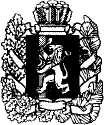 АДМИНИСТРАЦИЯ МАНСКОГО РАЙОНАКРАСНОЯРСКОГО КРАЯПОСТАНОВЛЕНИЕ11.09.2015	с. Шалинское	№685Об отнесении земельного участка к землям особо охраняемой территории местного значенияВ целях развития сети особо охраняемых территорий местного значения, руководствуясь Земельным кодексом Российской Федерации,  Федеральным законом от 14.03.1995 N 33-ФЗ "Об особо охраняемых природных территориях", Законом Красноярского края от 28.09.1995 N 7-175 "Об особо охраняемых природных территориях в Красноярском крае", Уставом Манского  района, Решением депутатов Манского районного Совета от 27.04.2011 г. № 9-108р «О наделении администрации Манского района полномочиями по распоряжению земельными участками, государственная собственность на которые не разграничена на территории Манского района», Постановлением администрации Манского района от 06.05.2015 г. № 444 «Об утверждении порядка отнесения земель к землям особо охраняемых территорий  местного значения, их использования и охраны на территории Манского района», администрация Манского района ПОСТАНОВЛЯЕТ:1. Отнести земельный участок площадью 5000,00 кв. м с кадастровым номером 24:24:1206001:1161, местоположение: Красноярский край, Манский район, п. Жержул, 60 м на юг от жилого дома по ул. Школьная, 2 к землям особо охраняемой территории местного значения рекреационного назначения.2. Установить на земельный участок, указанный в пункте 1 настоящего постановления, ограничения в обороте, предусмотренные пунктом 14 «Порядка отнесения земель к землям особо охраняемых территорий  местного значения, их использования и охраны на территории Манского района», утвержденного постановлением администрации Манского района от06.05.2015 г. № 444.3. Резвицкому Василию Вадимовичу организовать охрану земель особо охраняемых территорий местного значения, указанной в пункте 1 настоящего постановления согласно пункту 17  «Порядка отнесения земель к землям особо охраняемых территорий  местного значения, их использования и охраны на территории Манского района», утвержденного постановлением администрации Манского района от06.05.2015 г. № 444.4. Опубликовать настоящее постановление в информационном бюллетене  «Ведомости Манского района» и разместить на официальном сайте Манского района.И.о. руководителя администрации района                                                             Л.В. Егорова